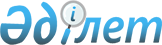 Об утверждении Положения о государственном учреждении "Аппарата акима сельского округа Ынтымак" Жетысайского районаПостановление акимата Жетысайского района Туркестанской области от 3 июня 2022 года № 409
      В соответствии со статьей 31 Закона Республики Казахстан "О местном государственном управлении и самоуправлении в Республике Казахстан" и постановлением Правительства Республики Казахстан от 1 сентября 2021 года № 590 "О некоторых вопросах организации деятельности государственных органов и их структурных подразделений" акимат Жетысайского района ПОСТАНОВЛЯЕТ:
      1. Утвердить прилагаемое Положение о государственном учреждении "Аппарат акима сельского округа Ынтымак" Жетысайского района.
      2. Государственному учреждению "Аппарат акима сельского округа Ынтымак" Жетысайского района в установленном законодательством Республики Казахстан порядке обеспечить:
      1) направление настоящего постановления на официальное опубликования в эталонном контрольном банке нормативных правовых актов Республики Казахстан;
      2) размещение настоящего постановления на интернет-ресурсе акимата Жетысайского района после его официального опубликования.
      3. Контроль за исполнением настоящего постановления возложить на руководителя аппарата акима Жетысайского района.
      4. Настоящее постановление вводится в действие по истечении десяти календарных дней после дня его первого официального опубликования. Положение
о государственном учреждении
"Аппарат акима сельского округа Ынтымак" Жетысайского района 1. Общие положения
      1. Государственное учреждение "Аппарат акима сельского округа Ынтымак" Жетысайского района является государственным органом Республики Казахстан, осуществляющим руководство в сфере информационно-аналитического, организационно-правового и материально-технического обеспечения деятельности акима сельского округа.
      2. Государственное учреждение "Аппарат акима сельского округа Ынтымак" Жетысайского района не имеет ведомств.
      3. Государственное учреждение "Аппарат акима сельского округа Ынтымак" Жетысайского района осуществляет свою деятельность в соответствии с Конституцией и законами Республики Казахстан, актами Президента и Правительства Республики Казахстан, иными нормативными правовыми актами, а также настоящим Положением. 
      4. Государственное учреждение "Аппарат акима сельского округа Ынтымак" Жетысайского района является юридическим лицом в организационно-правовой форме государственного учреждения, имеет символы и знаки отличия, печати с изображением Государственного Герба Республики Казахстан и штампы со своим наименованием на казахском и русском языках, бланки установленного образца, счета в органах казначейства в соответствии с законодательством Республики Казахстан.
      5. Государственное учреждение "Аппарат акима сельского округа Ынтымак" Жетысайского района вступает в гражданско-правовые отношения от собственного имени.
      6. Государственное учреждение "Аппарат акима сельского округа Ынтымак" Жетысайского района имеет право выступать стороной гражданско-правовых отношений от имени государства, если оно уполномочено на это в соответствии с законодательством Республики Казахстан.
      7. Государственное учреждение "Аппарат акима сельского округа Ынтымак" Жетысайского района по вопросам своей компетенции в установленном законодательством порядке принимает решения, оформляемые распоряжениями акима и другими актами, предусмотренными законодательством Республики Казахстан. 
      8. Структура и лимит штатной численности государственного учреждения "Аппарат акима сельского округа Ынтымак" Жетысайского района утверждаются в соответствии с законодательством Республики Казахстан.
      9. Местонахождение юридического лица: 160523, Республика Казахстан, Туркестанская область, Жетысайский район, сельский округ Ынтымак, село Оркенди, улица А.Амирханова, № 7.
      10. Настоящее положение является учредительным документом государственного учреждения "Аппарат акима сельского округа Ынтымак" Жетысайского района. 
      11. Финансирование деятельности государственного учреждения "Аппарат акима сельского округа Ынтымак" Жетысайского района осуществляется из республиканского и местных бюджетов. 
      12. Государственному учреждению "Аппарат акима сельского округа Ынтымак" Жетысайского района запрещается вступать в договорные отношения с субъектами предпринимательства на предмет выполнения обязанностей, являющихся полномочиями государственного учреждения "Аппарат акима сельского округа Ынтымак" Жетысайского района. 
      Если государственному учреждению "Аппарат акима сельского округа Ынтымак" Жетысайского района законодательными актами предоставлено право осуществлять приносящую доходы деятельность, то полученные доходы направляются в государственный бюджет, если иное не установлено законодательством Республики Казахстан. 2. Задачи и полномочия государственного органа
      13. Задачи:
      1) реализация политики Президента Республики Казахстан, с целью улучшения качества жизнеобеспечения населения села, на основе устойчивого и динамичного, экономического и социального развития сельского округа;
      2) разработка и внесение в вышестоящий акимат для утверждения соответствующим маслихатом бюджетных программ, администратором которых выступает аппарат акима сельского округа;
      3) обеспечение проведения собраний местного сообщества (сходов) сельского округа и своевременное исполнение их решений.
      14. Полномочия:
      1. Права
      1) вправе при разработке стратегического плана и (или) бюджетной программы, администратором которой выступает аппарат акима села, вынести на обсуждение собрания (схода) местного сообщества предложения по финансированию вопросов местного значения по направлениям, предусмотренным в составе бюджета города в соответствии с бюджетным законодательством Республики Казахстан.
      2) в пределах своей компетенции запрашивать и получать необходимую информацию, документы и иные материалы от должностных лиц государственных органов и других организаций по вопросам относящимся к компетенции акима сельского округа;
      3) исполнять в указанный срок акты и поручения Президента, Правительства Республики Казахстан и иных центральных исполнительных органов, акимов и акиматов области и города;
      4) осуществлять иные права и обязанности в соответствии с действующим законодательством Республики Казахстан.
      2. Обязанности
      1) информационно-аналитическое, организационно-правовое, материально-техническое обеспечение деятельности акима сельского округа, а также решение вопросов местного значения;
      2) содействие исполнению гражданами и юридическими лицами норм Конституции Республики Казахстан, законов, актов Президента и Правительства Республики Казахстан, нормативных правовых актов центральных и местных государственных органов;
      3) обеспечение сохранения коммунального жилищного фонда, а также строительства, реконструкции, ремонта и содержания автомобильных дорог сельского округа;
      4) организация в пределах своей компетенции водоснабжения сельского округа и регулирование вопросов водопользования;
      5) иные задачи, предусмотренные законодательством Республики Казахстан.
      15. Функции:
      1) рассматривает служебные документы и обращения физических и юридических лиц, организует проведение личного приема физических и представителей юридических лиц акимом, обеспечивает анализ и контроль исполнения обращений физических и юридических лиц.
      2) содействие сбору налогов и других обязательных платежей в бюджет;
      3) в пределах своей компетенции осуществляет регулирование земельных отношений;
      4) содействует в организации крестьянских или фермерских хозяйств, развитию предпринимательской деятельности;
      5) в пределах своей компетенции организует и обеспечивает исполнение законодательства Республики Казахстан по вопросам о воинской обязанности и воинской службы, гражданской обороны, а также мобилизационной подготовки и мобилизации;
      6) организует совершение нотариальных действий, регистрацию актов гражданского состояния в порядке, установленном законодательством Республики Казахстан;
      7) организует работу по сохранению исторического и культурного наследия;
      8) выявляет малообеспеченных лиц, вносит в вышестоящие органы предложения по обеспечению занятости, оказанию адресной социальной помощи, организует обслуживание одиноких престарелых и нетрудоспособных граждан на дому;
      9) обеспечивает трудоустройство лиц, состоящих на учете в службе пробации уголовно-исполнительной инспекции, и оказывает иную социально-правовую помощь;
      10) осуществляет похозяйственный учет;
      11) организует работу по благоустройству, освещению, озеленению и санитарной очистке села;
      12) разработка и внесение в государственные и общественные организации предложения по улучшению материальных и жилищно-бытовых условий инвалидов, семей потерявших кормильца, многодетных матерей, а также занимается предупреждением безнадзорности несовершеннолетних;
      13) обеспечение планирования и исполнения финансирования бюджетных программ, ведение бухгалтерского учета;
      14) исполнение постановлений акимата района и решений акима города, а также поручений акима, данных в ходе рабочих поездок и на аппаратных совещаниях акимата Жетысайского района;
      15) обеспечение работы по качественному и своевременному оказанию государственных услуг;
      16) содействует развитию местной социальной инфраструктуры;
      17) организация работ по определению на территории села участков для выпаса животных, по отлову и уничтожению бродячих собак и кошек, по строительству скотомогильников и контроль их содержания в соответствии с ветеринарными нормативами;
      18) в случае необходимости оказания неотложной медицинской помощи организует доставку больных до ближайшей организации здравоохранения;
      19) организует погребение безродных и общественные работы по содержанию в надлежащем состоянии кладбищ и иных мест захоронения;
      20) принимает решения (распоряжения) о создании, реорганизации и ликвидации в порядке, установленном законодательством Республики Казахстан, государственных организаций образования, реализующих общеобразовательные учебные программы дошкольного воспитания и обучения;
      21) утверждает устав государственных организаций образования, реализующих общеобразовательные учебные программы дошкольного воспитания и обучения, инициирует внесение в него изменений и дополнений;
      22) осуществляет другие функции в соответствии с действующим законодательством. 3. Полномочия первого руководителя государственного органа, коллегиальных органов (при наличии)
      16. Руководство государственным учреждением "Аппарат акима сельского округа Ынтымак" Жетысайского района осуществляется акимом сельского округа, который несет персональную ответственность за выполнение, возложенных на государственное учреждение "Аппарат акима сельского округа Ынтымак" Жетысайского района задачи осуществлением своих полномочия. 
      17. Аким сельского округа Жетысайского района назначается на должность и освобождается от должности в соответствии с законодательством Республики Казахстан. 
      18. Первый руководитель "Аппарат акима сельского округа Ынтымак" Жетысайского района имеет заместителей, которые назначаются на должности и освобождаются от должностей в соответствии с законодательством Республики Казахстан.
      19. Полномочия акима сельского округа Жетысайского района:
      1) организует и руководит работой аппарата акима и несет персональную ответственность за выполнение возложенных на аппарат акима функций и задач;
      2) обеспечивает планирование работы государственного учреждения "Аппарат акима сельского округа Ынтымак" Жетысайского района;
      3) распределяет функциональные обязанности между работниками аппарата акима сельского округа, обеспечивает надлежащую исполнительскую и трудовую дисциплины;
      4) в установленном порядке принимает меры поощрения и налагает дисциплинарные взыскания на сотрудников учреждения;
      5) принимает решения и распоряжения обязательные исполнению аппаратом;
      6) представляет аппарат акима в государственных органах и иных организациях;
      7) от имени государственного учреждения "Аппарат акима сельского округа Ынтымак" Жетысайского района заключает договора с юридическими и физическими лицами, подписывает юридические и банковские документы;
      8) обеспечивает соблюдение и принятие соответствующих мер по противодействию коррупции;
      9) утверждает план финансирования по обязательствам и платежам, в пределах своей компетенции, осуществляет контроль за целевым использованием бюджетных средств, подписывает финансовые документы;
      10) организует движение общественного транспорта;
      11) взаимодействует с органами местного самоуправления;
      12) принимает участие в работе сессии маслихата города при утверждении (уточнении) местного бюджета;
      13) обеспечивает деятельность организаций дошкольного воспитания и обучения, учреждения культуры;
      14) ведет реестр непрофессиональных медиаторов;
      15) вносит в исполнительный орган предложения по организации транспортного сообщения с городом;
      16) несет ответственность за реализацию, возложенных на него, функций перед вышестоящим акимом, маслихатом по вопросам, отнесенным к его компетенции;
      17) осуществляет личный прием физических лиц и представителей юридических лиц;
      18) обеспечивает повышение качества оказания государственных услуг на территории соответствующей административно-территориальной единицы;
      19) обеспечивают доступность стандартов и регламентов государственных услуг; 
      20) обеспечивают информированность услугополучателей о порядке оказания государственных услуг;
      21) осуществляет иные полномочия в соответствии с действующим законодательством.
      Исполнение полномочий акима Ынтымак сельского округа Жетысайского района в период его отсутствия осуществляется лицом, его замещающим в соответствии с действующим законодательством.
      20. Аким сельского округа определяет полномочия своих работников и специалистов в соответствии с действующим законодательством.
      В соответствии с действующим законодательством акима сельского округа назначает на должность и освобождает от должности работников и специалистов государственного учреждения "Аппарат акима сельского округа Ынтымак" Жетысайского района.
      21. Государственное учреждение "Аппарат акима сельского округа Ынтымак" Жетысайского района возглавляется акимом сельского округа, назначаемым на должность и освобождаемым от должности в соответствии с действующим законодательством Республики Казахстан. 4. Имущество государственного органа
      22. Государственное учреждение "Аппарат акима сельского округа Ынтымак" Жетысайского района может иметь на праве оперативного управления обособленное имущество в случаях, предусмотренных законодательством.
      Имущество государственного учреждения "Аппарат акима сельского округа Ынтымак" Жетысайского района формируется за счет имущества, переданного ему собственником.
      23. Имущество, закрепленное за аппаратом акима сельского округа, относится к коммунальной собственности.
      24. Государственное учреждение "Аппарат акима сельского округа Ынтымак" Жетысайского района не вправе самостоятельно отчуждать или иным способом распоряжаться закрепленным за ним имуществом и имуществом, приобретенным за счет средств, выданных ему по плану финансирования, если иное не установлено законодательством. 5. Реорганизация и упразднение государственного органа
      25. Реорганизация и упразднение государственного учреждения "Аппарат акима сельского округа Ынтымак" Жетысайского района осуществляются в соответствии с законодательством Республики Казахстан.
      26. государственного учреждения "Аппарат акима сельского округа Ынтымак" Жетысайского района не имеет ведомств.
					© 2012. РГП на ПХВ «Институт законодательства и правовой информации Республики Казахстан» Министерства юстиции Республики Казахстан
				
      Аким района

М. Кадырбек
Утверждено
Постановлением акимата
Жетысайского района
от "___"_______ 2022 года
№ _____